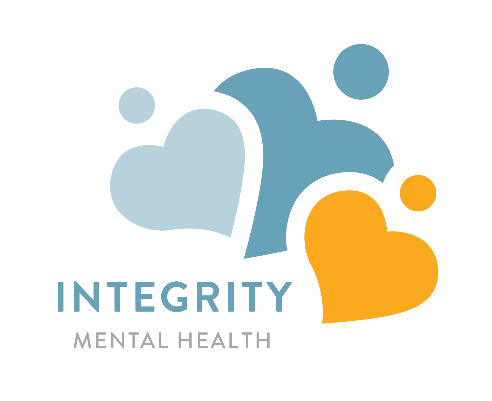 Sliding Fee Discount Information It is the policy of Integrity Mental Health to provide essential services regardless of the patient’s ability to pay. Integrity Mental Health offers discounts based on family size and annual income. Please complete the following information and return to the front desk to determine if you or members of your family are eligible for a discount. The discount will apply to all services received at this clinic, but not those services or equipment purchased from outside, including reference laboratory testing, drugs, and x-ray interpretation by a consulting radiologist, and other such services. You must complete this form every 12 months or if your financial situation changes.Please list Spouse and dependents under the age of 18IncomeNOTE: Copies of tax returns, pay stubs, or other information verifying income may be required before a discount is approved. I certify that the family size and income information shown above is correct.Office Use OnlyPatient Name _______________________________________________________Approved Discount ___________________________________________________Approved by _________________________________________________________Date Approved ____________________________________________________________Name of Head of HouseholdName of Head of HouseholdName of Head of HouseholdPlace of EmploymentPlace of EmploymentStreetCityStateZipPhone NumberNameDOBNameDOBSourceSelfSpouse OtherTotalGross wages, salaries, tips, etcIncome from business, self-employment, and dependentsUnemployment compensation, workers' compensation, Social Security, Supplemental Security Income, public assistance, veterans' payments, survivor benefits, pension or retirementInterest, dividends, rents, royalties, income from estates, trusts, educational assistance, alimony, child support, assistance from outside the household, and other miscellaneous sourcesTotal IncomePrinted NameSignatureDateVerification ChecklistYesNoIdentification: ID/DL, Utility bill or employment IDIncome Verified: Taxes,  one month of most recent pay stubsInsurance: Insurance Cards